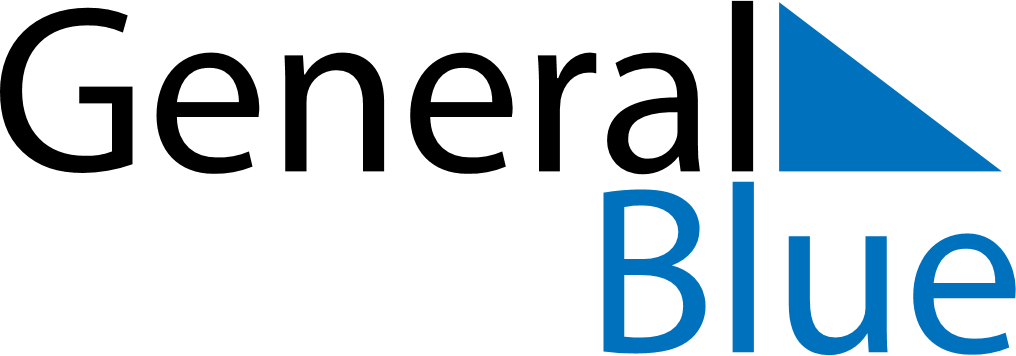 Daily Planner May 10, 2020 - May 16, 2020Daily Planner May 10, 2020 - May 16, 2020Daily Planner May 10, 2020 - May 16, 2020Daily Planner May 10, 2020 - May 16, 2020Daily Planner May 10, 2020 - May 16, 2020Daily Planner May 10, 2020 - May 16, 2020Daily Planner May 10, 2020 - May 16, 2020Daily Planner SundayMay 10MondayMay 11TuesdayMay 12WednesdayMay 13ThursdayMay 14 FridayMay 15 SaturdayMay 16MorningAfternoonEvening